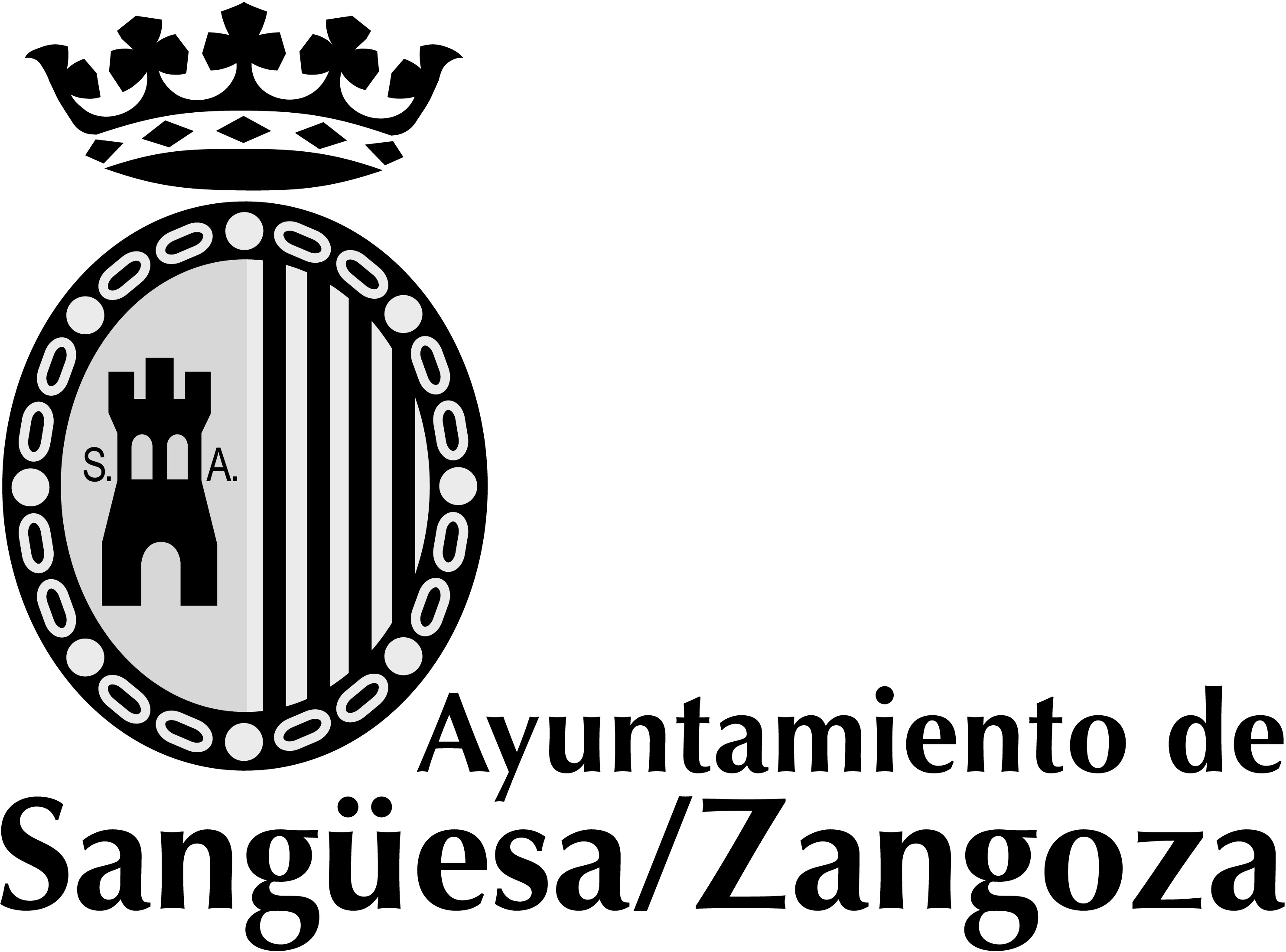 ANEXO IIificha de SOLICITUD equipamiento(Cumplimentar una ficha por cada equipamiento para el que se solicita subvención).DATOS ENTIDAD ORGANIZADORA: Año de Fundación: Número de mmbros Número de actividades realizadas en los siguientes añosANEXO IIiEQUIPAMIENTO SOLICITADODescripción del Equipamiento: Justificación sobre la necesidad de adquirir el equipamiento para la entidad solicitante: Relevancia de la adquisición para el funcionamiento de la asociación: Número de personas que se beneficiarán del equipamiento: PLAN DE FINANCIACIÓN:GASTOS:ANEXO IIiINGRESOS:Relación de actividades a desarrollar por el grupo cultural en el 2023 Firma FechaAÑONº MIEMBROS20192020202120222023AÑONÚMERO DE ACTIVIDADES20182019202020212022CONCEPTOIMPORTETOTAL GASTOSCONCEPTOIMPORTETOTAL INGRESOS:ACTIVIDADFECHALUGARNºASISTENTES (Aprox)GASTOSINGRESOS